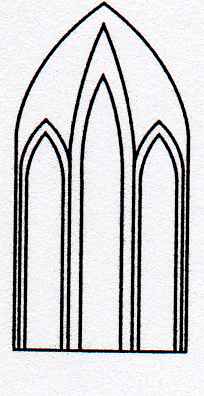 Catedral Anglicana St Paul´sValparaísoMúsica en las AlturasDomingo 23 de Febrero, 202012:30 Horas           Entrada liberadaOrgano: José SaavedraFantasía en Re  M J.S. Bach (1685-1750)Voluntary Op 6 N 7  John Stanley ( 1850-1900)Jerusalem.          Hubert Parry (1848-1918)Jupiter From The Planets Suite   Gustav Holst (1874-1934)Themes from First movement of Piano Concert n 2   Sergei Rachmaninoff (1873-1943)Agradecemos su contribución para la restauración de nuestro monumento histórico construido en 1858.We are grateful for your contribution towards the restoration of this historic building built in 1858.__________________________________________saintpaulchurchvalpo@gmail.comLe invitamos a que ingrese a nuestro sitio webwww.saintpaulchile.cl